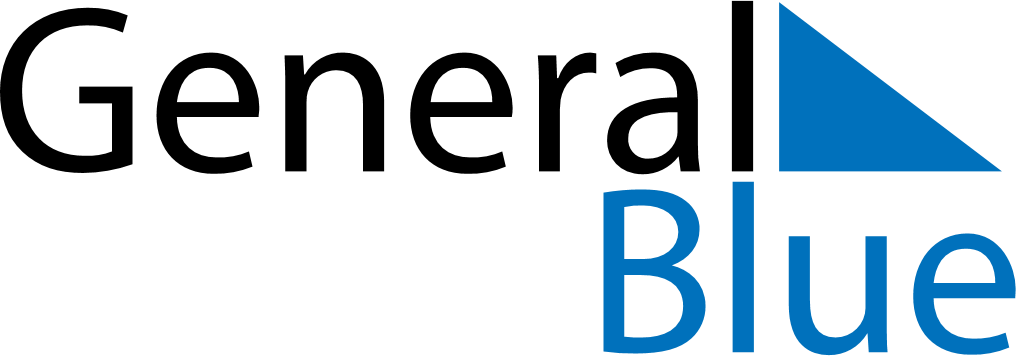 February 2024February 2024February 2024February 2024February 2024February 2024Sarriguren, Navarre, SpainSarriguren, Navarre, SpainSarriguren, Navarre, SpainSarriguren, Navarre, SpainSarriguren, Navarre, SpainSarriguren, Navarre, SpainSunday Monday Tuesday Wednesday Thursday Friday Saturday 1 2 3 Sunrise: 8:21 AM Sunset: 6:17 PM Daylight: 9 hours and 55 minutes. Sunrise: 8:20 AM Sunset: 6:19 PM Daylight: 9 hours and 58 minutes. Sunrise: 8:19 AM Sunset: 6:20 PM Daylight: 10 hours and 0 minutes. 4 5 6 7 8 9 10 Sunrise: 8:18 AM Sunset: 6:21 PM Daylight: 10 hours and 2 minutes. Sunrise: 8:17 AM Sunset: 6:22 PM Daylight: 10 hours and 5 minutes. Sunrise: 8:16 AM Sunset: 6:24 PM Daylight: 10 hours and 7 minutes. Sunrise: 8:15 AM Sunset: 6:25 PM Daylight: 10 hours and 10 minutes. Sunrise: 8:14 AM Sunset: 6:26 PM Daylight: 10 hours and 12 minutes. Sunrise: 8:12 AM Sunset: 6:28 PM Daylight: 10 hours and 15 minutes. Sunrise: 8:11 AM Sunset: 6:29 PM Daylight: 10 hours and 18 minutes. 11 12 13 14 15 16 17 Sunrise: 8:10 AM Sunset: 6:30 PM Daylight: 10 hours and 20 minutes. Sunrise: 8:08 AM Sunset: 6:32 PM Daylight: 10 hours and 23 minutes. Sunrise: 8:07 AM Sunset: 6:33 PM Daylight: 10 hours and 25 minutes. Sunrise: 8:06 AM Sunset: 6:34 PM Daylight: 10 hours and 28 minutes. Sunrise: 8:04 AM Sunset: 6:36 PM Daylight: 10 hours and 31 minutes. Sunrise: 8:03 AM Sunset: 6:37 PM Daylight: 10 hours and 34 minutes. Sunrise: 8:02 AM Sunset: 6:38 PM Daylight: 10 hours and 36 minutes. 18 19 20 21 22 23 24 Sunrise: 8:00 AM Sunset: 6:40 PM Daylight: 10 hours and 39 minutes. Sunrise: 7:59 AM Sunset: 6:41 PM Daylight: 10 hours and 42 minutes. Sunrise: 7:57 AM Sunset: 6:42 PM Daylight: 10 hours and 45 minutes. Sunrise: 7:56 AM Sunset: 6:44 PM Daylight: 10 hours and 47 minutes. Sunrise: 7:54 AM Sunset: 6:45 PM Daylight: 10 hours and 50 minutes. Sunrise: 7:53 AM Sunset: 6:46 PM Daylight: 10 hours and 53 minutes. Sunrise: 7:51 AM Sunset: 6:47 PM Daylight: 10 hours and 56 minutes. 25 26 27 28 29 Sunrise: 7:50 AM Sunset: 6:49 PM Daylight: 10 hours and 59 minutes. Sunrise: 7:48 AM Sunset: 6:50 PM Daylight: 11 hours and 1 minute. Sunrise: 7:46 AM Sunset: 6:51 PM Daylight: 11 hours and 4 minutes. Sunrise: 7:45 AM Sunset: 6:52 PM Daylight: 11 hours and 7 minutes. Sunrise: 7:43 AM Sunset: 6:54 PM Daylight: 11 hours and 10 minutes. 